ФОРМА ЗАКАЗА НА РАЗРАБОТКУ LANDING PAGE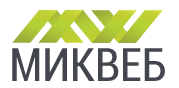 Телефон: +7 (495) 789-70-30Сайт: http://mikweb.ruЭлектронная почта: info@mikweb.ruКОНТАКТНАЯ ИНФОРМАЦИЯЗаполните контактную форму для связи с вами. В поле Дополнительные контакты,укажите если имеются контакты скайпа, дополнительный e-mail или контакты соц. сетей.КОНТАКТНАЯ ИНФОРМАЦИЯЗаполните контактную форму для связи с вами. В поле Дополнительные контакты,укажите если имеются контакты скайпа, дополнительный e-mail или контакты соц. сетей.Ваше имя:Ваш телефон:Ваш e-mail:Дополнительные контакты (VK, ICQ, Skype и т.д.):О КОМПАНИИ/БРЕНДЕО КОМПАНИИ/БРЕНДЕНазвание компании/бренда:Адрес:Часы работы:Официальный сайт (если есть):Основные конкуренты и их сайты:ЦЕЛЕВАЯ АУДИТОРИЯЦЕЛЕВАЯ АУДИТОРИЯПол аудитории (нужное подчеркнуть):МужчиныЖенщины50/50Возраст аудитории:Уровень дохода клиента:Основная причина обращения к Вам:СТРУКТУРА LANDING PAGEСТРУКТУРА LANDING PAGEГлавная задача лендинга:Покупка товара/услуги онлайнСбор контактовСбор заявок на расчет стоимостиРегистрация для участия в мероприятииСбор заявок на бесплатную консультациюДругое:Заголовок сайта (дескрипт, уникальное торговое предложение):Основное направление деятельности (представленное на лендинге):Как давно Вы на рынке:Подробно опишите Ваш товар/услугу:5-10 преимуществ вашего товара/услуги:5-10 проблем при работе с конкурентами:Акция/Специальное предложение:Внушительные цифры о деятельности Вашей компании или предлагаемом товаре/услуге:Схема работы:РАЗРАБОТКА ПРОДАЮЩЕЙ СТРАНИЦЫОтметьте те блоки, которые необходимы для Вашего Landing PageРАЗРАБОТКА ПРОДАЮЩЕЙ СТРАНИЦЫОтметьте те блоки, которые необходимы для Вашего Landing PageЛоготип 
ДескрипторТелефонАдресЧасы работыКнопка “Заказать звонок”Форма захвата/заказаБлок “Акция” (+ счетчик обратного отсчета)Блок “Преимущества работы с нами”Блок “Проблемы клиентов и наши решения ”Блок “Портфолио”Блок “Как мы работаем” (этапы работы)Блок “Отзывы”Блок “Триггеры доверия” (сертификаты, дипломы, грамоты и т.п.)Блок “Логотипы клиентов/партнеров”Блок “Локомотив товаров” (не более 5 шт.)Блок “Мы на карте” (доп. блок)Блок “Каталог товаров” (доп. блок)Логотип 
ДескрипторТелефонАдресЧасы работыКнопка “Заказать звонок”Форма захвата/заказаБлок “Акция” (+ счетчик обратного отсчета)Блок “Преимущества работы с нами”Блок “Проблемы клиентов и наши решения ”Блок “Портфолио”Блок “Как мы работаем” (этапы работы)Блок “Отзывы”Блок “Триггеры доверия” (сертификаты, дипломы, грамоты и т.п.)Блок “Логотипы клиентов/партнеров”Блок “Локомотив товаров” (не более 5 шт.)Блок “Мы на карте” (доп. блок)Блок “Каталог товаров” (доп. блок)ДИЗАЙН И СТИЛИСТИКАДИЗАЙН И СТИЛИСТИКАЕсть ли фирменный стиль и логотип компании:Есть, будут предоставленыНет, нужна разработкаЕсть ли корпоративные цвета или пожелания к использованию конкретных цветов (укажите кодировку):Предпочитаемая цветовая гамма: Умеренная, спокойнаяУмеренная с яркими элементамиЯркая, броскаяГотовность к оригинальным и неожиданным решениям в плане дизайна, стилистики сайта и общей концепции:ДаНет Нужно ли создание баннеров для слайдера:Да, статичныеДа, динамическиеНет, будет предоставлен статичныйНет, будут предоставлены динамическиеДОПОЛНИТЕЛЬНАЯ ИНФОРМАЦИЯДОПОЛНИТЕЛЬНАЯ ИНФОРМАЦИЯВыбор доменного имениПример: www.company.ruИспользовать существующее имя 
 _________________________________________Регистрировать новое имя 
 _____________________________________________Нужна ли мобильная версия:Хостинг сайтаПлощадка ИсполнителяДругая компанияОБСЛУЖИВАНИЕ И ПРОДВИЖЕНИЕ САЙТАОБСЛУЖИВАНИЕ И ПРОДВИЖЕНИЕ САЙТАДальнейшая работа с сайтом: внесение обновлений: новости, предложения, прайс-листы и пр. Все обновления делают специалисты Исполнителя Все обновления делает представитель Заказчика (технический специалист)  Все обновления делает представитель Заказчика (менеджер без технических навыков)Какие действия по поддержке и продвижению сайта планируются после разработки: Техническая поддержка Информационная поддержка Настройка рекламы в Яндекс.Директ Настройка рекламы в Google.AdwordsДРУГИЕ ПОЖЕЛАНИЯ, КОММЕНТАРИИДРУГИЕ ПОЖЕЛАНИЯ, КОММЕНТАРИИ